Cabo VerdeCabo VerdeCabo VerdeJanuary 2028January 2028January 2028January 2028SundayMondayTuesdayWednesdayThursdayFridaySaturday1New Year’s Day23456789101112131415Democracy Day16171819202122Heroes’ Day232425262728293031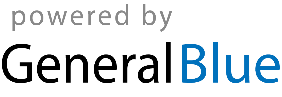 